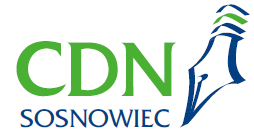 Oferta szkoleń doskonalących
proponowanych przez CDN w Sosnowcu
na rok szkolny 2023 / 2024STYCZNIA do 11 LUTEGO 2024 r.SZKOLENIA STACJONARNE SZKOLENIA STACJONARNE SZKOLENIA STACJONARNE SZKOLENIA STACJONARNE SZKOLENIA STACJONARNE SZKOLENIA STACJONARNE 36. Pozytywna DyscyplinaCertyfikowane trenerkiSZKOLENIE STACJONARNE16 hGrupa Styczniowa - Zapisy: https://forms.gle/efREMDVwJVg88VAf8Grupa Lutowa – Zapisy: https://forms.gle/rAWLg7JYNnF4dpfz7Grupa styczniowacz. I –3.01.2024cz. II – 9.01.2024cz. III – 10.01.2024(środa, wtorek, środa)godz. 16.30CDN Sosnowiec, ul. Białostocka 17Grupa lutowa (w ferie)cz. I –5.02.2024cz. II – 6.02.2024cz. III – 7.02.2024(poniedziałek, wtorek, środa)godz. 10.00CDN Sosnowiec, ul. Białostocka 17BEZPŁATNESIECI WSPÓŁPRACY I SAMOKSZTAŁCENIASIECI WSPÓŁPRACY I SAMOKSZTAŁCENIASIECI WSPÓŁPRACY I SAMOKSZTAŁCENIASIECI WSPÓŁPRACY I SAMOKSZTAŁCENIASIECI WSPÓŁPRACY I SAMOKSZTAŁCENIASIECI WSPÓŁPRACY I SAMOKSZTAŁCENIAS4.Sieć Współpracy i Samokształcenia Logopedów (Współpraca z PPP nr 1 w Sosnowcu oraz PPP nr 2 
w Sosnowcu)SZKOLENIEONLINEAdresat: logopedziLink do zapisów: https://forms.gle/Dcf87uT5m2SvhiQP712.01.2024 (piątek)
godz. 9.00BEZPŁATNES5.Sieć Współpracy i Samokształcenia dla Psychologów i Pedagogów(Współpraca z PPP nr 1 w Sosnowcu)Sylwia Jagieła, Anna KacprzykSZKOLENIE STACJONARNEAdresat: psycholodzy i pedagodzyLink do zapisów: https://forms.gle/XuDXYfAmxUWnbonBA17.01.2024 (środa)
godz. 9.00CDN Sosnowiec, ul. Białostocka 17BEZPŁATNES8. Sieć Współpracy i Samokształcenia Dyrektorów Szkół/Placówek(realizowana we współpracy z RODN „WOM” w Katowicach)SZKOLENIE STACJONARNEAdresat: Dyrektorzy Szkół i PlacówekLink do zapisów: https://forms.gle/iQsTnRgYYo3fve45916.01.2024 (wtorek)
godz. 11.00CDN Sosnowiec, ul. Białostocka 17Opłata roczna 60 zł SZKOLENIA Z OFERTY DODATKOWEJSZKOLENIA Z OFERTY DODATKOWEJSZKOLENIA Z OFERTY DODATKOWEJSZKOLENIA Z OFERTY DODATKOWEJSZKOLENIA Z OFERTY DODATKOWEJSZKOLENIA Z OFERTY DODATKOWEJI.1Śniadanie edukacyjne(organizatorzy: SP nr 47, 
CKZIU ul. Grota Roweckiego 64, 
CDN w Sosnowcu)SZKOLENIE STACJONARNEAdresat: zainteresowani DyrektorzySzczegóły i zapisy na stronie: https://cdnsosnowiec.edupage.org/news/?gtnid=549#news-54910.01.2024 (środa)
godz. 11.00CKZIU, ul. Grota Roweckiego 6620 złI.2„Tajemniczy ogród”Spektakl z komentarzemSpektakl 2hAdresat: zainteresowani nauczycieleZakup i rezerwacja biletu na spektaklwe własnym zakresie w kasie Teatru Zagłębia  Szczegóły na stronie: https://teatrzaglebia.pl/spektakl/tajemniczy-ogrod/#program14.01.2024 (niedziela)
godz. 16.00Teatr Zagłębia w Sosnowcu
 ul. Teatralna 4 Cena biletu I.3Komiks w CanvieTomasz MichałekSZKOLENIE STACJONARNEAdresat: zainteresowani nauczyciele                SZCZEGÓŁY WKRÓTCE!!!18.01.2024 (czwartek)
godz. 16.00Pałac Młodzieży w Katowicach
 ul. Mikołowska 26BEZPŁATNE  I.4Liderzy polskiej edukacjiProjekt Fundacji CultureLab, prowadzącej portal TupTupTupSZKOLENIEONLINE2hAdresat: nauczyciele przedszkolni i wczesnoszkolniLink do rejestracji: www.culturelab.pl/co-robimy/zostan-ekspertem-eko-edukacji-zarejestruj-sie-na-szkolenie/Terminy do wyboru:25.01.2024(czwartek)
godz. 18.00---------------------------------8.02.2024(czwartek)
godz. 18.00BEZPŁATNE